 (Date) 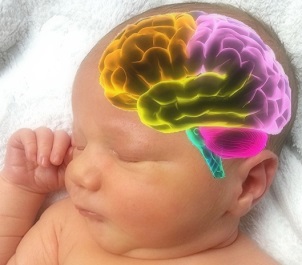 County Child Health Notes   Promoting early identification and partnerships between families, primary health care providers & the community.Distributed by: (2)This newsletter provides physicians, nurse practitioners, primary health care providers, public health centers and community partners with current information regarding identification and management of special health issues for children. This issue was written by Gwen Glew, MD, MPH, reviewed by Kathy TeKolste, MD, developmental pediatricians, and Kate Orville, MPH, UW Center on Human Development and Disability.  Contributors include Maria Nardella, Marilyn Gisser and Tory Henderson of the Washington State Department of Health. 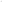 References Harvard Center for Early Childhood Development website:  http://developingchild.harvard.edu/American Academy of Pediatrics Early Brain and Child Development section including continuing medical education:  http://www.aap.org/en-us/advocacy-and-policy/aap-health-initiatives/EBCD/Pages/default.aspx John Medina. Brain Rules for Baby (2014) and Brain Rules (2008). Both from Pear Press.Dan Siegel and Tina Payne Bryson. The Whole Brain Child (2011). Bantam Books. Executive function training, developed through Frontiers of Innovation, Washington State’s partnership with the Harvard Center on the Developing Child: http://deltraining.com/courses/Executive_Function/content-frame.htmRegional Information and Referral WithinReach:  Helps families understand and connect with or apply for a variety of food and health resources in Washington state including health insurance, food programs, developmental screening and parenting support. Toll free Family Health Hotline 1-800-322-2588. Bilingual English/Spanish staff and access to the ATT Language line for other languages. Staff available Monday-Thursday 8:00-5:30 and Friday 8:00-5:00. Online at http://www.ParentHelp123.org (search for resources by zip code!). Early Brain and Child Development Parents want to know what they can do to enhance brain development in their children during pregnancy and after birth. This Child Health Note is designed to bring you a sampling of the latest robust findings in brain science as it relates to children from the prenatal period to age 5. Keep the following five principles of brain development in mind as you advise parents. Starting in pregnancy and progressing through infancy, toddlerhood, and childhood, these five suggestions are some of what we now know about how parents can enhance brain development.(3) County Special Needs Resources(3) County Special Needs ResourcesFor children birth to age 18:Contact:  (4)For children under age 3:Contact:  (5)For children age 3 and older:Contact:  Local school district (6)Family Support:Contact: (7)